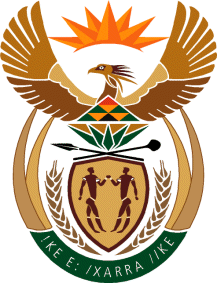 Ministry v Employment &LabourRepublic of South AfricaPrivate Bag X499, PRETORIA, 0001. Laboria House 215 Schoeman Street, PRETORA Tel: (012) 392 9620 Fax: 012 320 1942Private Bag X9090, CAPE TOWN, 8000. 120 Plein Street, 12th Floor, CAPE TOWN Tel: (021) 466 7160 Fax 021 432 2830www.labour.gov.zaNATIONAL ASSEMBLYWRITTEN REPLYQUESTION NUMBER: 2506[NW3114E]2506.	Ms C N Mkhonto (EFF) to ask the Minister of Employment and Labour:Whether he has considered regulating third parties in administration of medical claims to the Compensation Fund; if not, why not, if so, what are the relevant details? NW3114EReply:No. The Compensation for Occupational Injuries and Diseases Act provides for parties in the claims process which are:Employers who are required to register, pay annual assessment and submit claims when workers are injured or contract an occupational disease in the workplace.Medical Service providers who treat the injured workers or those who contracted occupational diseases and claim such costs from the Compensation FundWorkers who when they are injured in the workplace are entitled to benefits as outlined in the Act. The law is adequate with regards to provisions related to the above mentioned parties hence there has been no need to issue a regulation(s) in terms of the Compensation for Occupational Injuries and Diseases for parties who are not in the Act.  